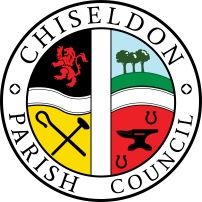 Contact details:Clerk – 01793 740744 clerk@chiseldon-pc.gov.ukYou are summoned to the Environment, General Purpose and Amenities Committee meeting.Remote login via Zoom, Monday 17th August 2020 at 7.30pm.Join Zoom Meetinghttps://us02web.zoom.us/j/82782822579?pwd=Wm84NE5LVk90Zm1sWGpGeVdDWFpFQT09Meeting ID: 827 8282 2579Passcode: 741712AGENDA     Next meeting: Monday 21st September 2020 at 7.30pm Remote Zoom meeting Signed: C Wilkinson (Clerk).  Date:11.8.2020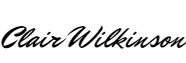 Additional InformationLegislation to allow the council to vote and/or act:Item 9. Litter Act 1983 s5.Item 14. Small Holdings & Allotments Act 1908. S26Item 15. Local Government (Miscellaneous Provisions) Act 1976. S19)3)Item 18. Local Government (Miscellaneous Provisions) Act 1976. S19)3)Residents requiring the additional information as listed in this agenda should contact the Clerk on the details above to ask for a copy.                                 1.Attendances and apologies for absence to be received and approval voted on.2.      Declarations of interest and vote on any dispensations submitted3.Public recess5.6.Approval of minutes of meeting 20th July 2020.  Action Points7.8.9.10.11.12.13.14.15.16.17.18.19.20.21.22. PARISHING PROGRESSNo items    PARISH APPEARANCETony Henderson from the Chiseldon Gardening & Countryside Club to talk about new wildflower areas at Millennium Wood.Should the council consider providing dog waste bags & dispensers at dog bins?  Discussion & possible vote. See additional information    BUILDING & AMENITY PRIORITES             TENNIS  CLUBTennis Club representative to update Committee             FOOTBALL CLUBFootball club representative to update CommitteeReview of CFC draft lease pitch usage.  Discussion with CFC rep on points of query. See additional documents attached to emailPAVILIONNo itemsALLOTMENTS – Committee Vice Chairman to take these items.Discussion & vote on 3rd water trough quotes. See additional informationREC HALL, GROUND & CAR PARK.Vote on quotes received for outside gym.  See additional information.  This item will not be deferred until Sept so Cllrs to come to the meeting informed and prepared to vote.Softball pitch hire reduction requested for short 6 week season. From £200 for whole season to between £50-£75 for 6 weeks based on their limited fees from games due to Covid19. BMX/Pump track at Rec field. (item requested by Cllr Sunners). Preliminary discussion on whether to investigate the requirement and costs further.  Would either need to fit on Rec field or council would need to purchase new land, or lease from SBC where appropriate.                    CVPAUse further repairs budget for 2020/21 for new flooring. See additional informationCEMETERIESNo itemsCOMMUNITY PRIORITIES2021/22 Precept – Committee to include items for consideration to the budget for full council to review.   Items MUST be brought to this meeting to be considered for inclusion in next year’s budget.VULNERABLE PEOPLE AND BIOSNo itemsITEMS FOR INCLUSION ON NEXT AGENDA(Cannot be discussed or voted on at this meeting)